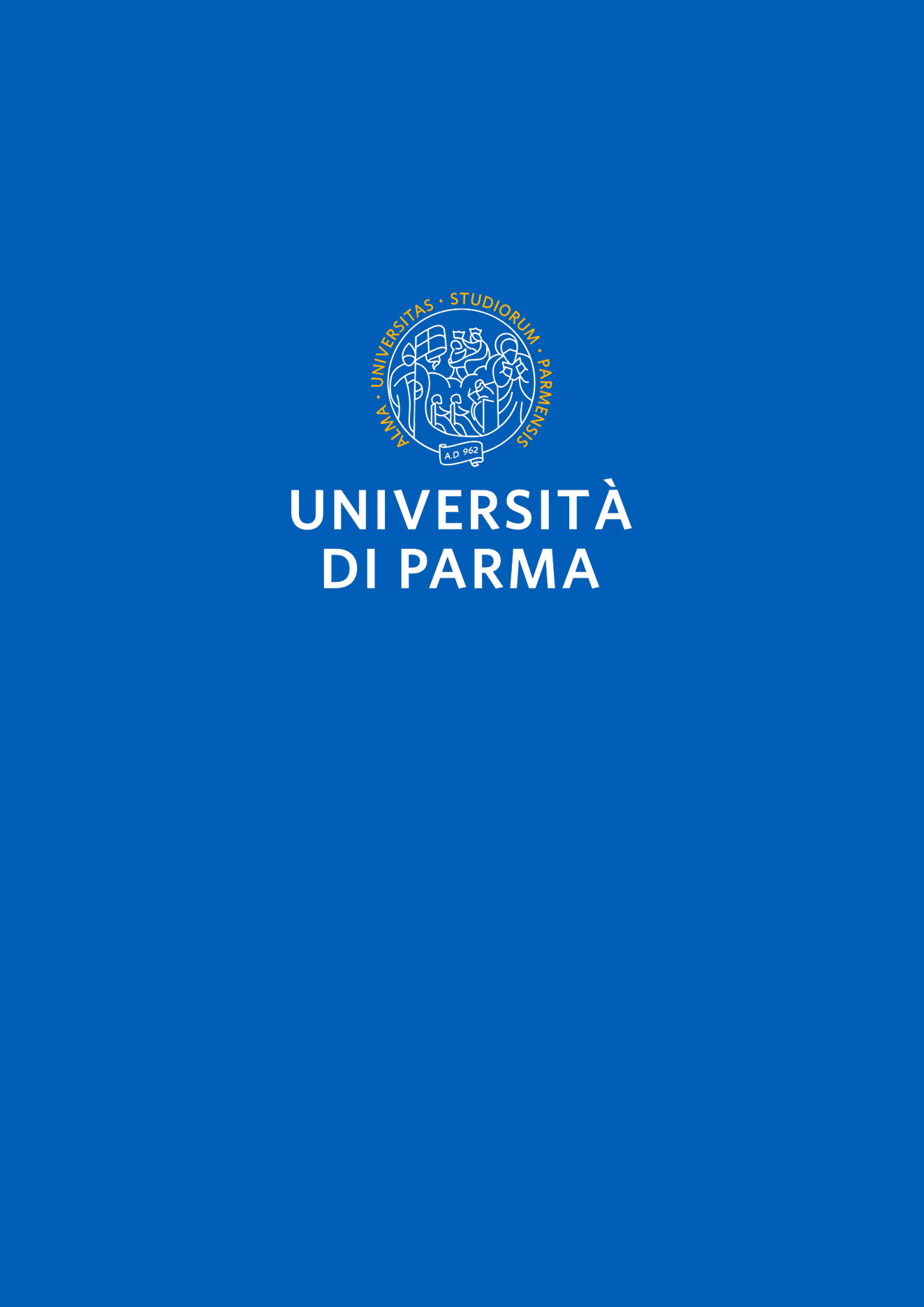 DIPARTIMENTO DI ….PIANO STRATEGICO DIPARTIMENTALE2022 - 2024Approvato con delibera del Consiglio di Dipartimento del …..INDICEIndice delle TabelleTabella 1 - SWOT analysis sull'ambito strategico Didattica dipartimentale	6Tabella 2- SWOT analysis sull'ambito strategico Ricerca dipartimentale	7Tabella 3- SWOT analysis sull'ambito strategico Terza Missione dipartimentale	8Tabella 4- SWOT analysis sull'ambito strategico Internazionalizzazione dipartimentale	9Tabella 5 – Azioni  strategiche e responsabilità dell’obiettivo strategico D1 dell’Ambito Didattica	11Tabella 6 – Indicatori e target dell’obiettivo strategico D1 dell’Ambito Didattica	12Tabella 7  – Azioni  strategiche e responsabilità dell’obiettivo strategico D2 dell’Ambito Didattica	12Tabella 8 – Indicatori e target dell’obiettivo strategico D2 dell’Ambito Didattica	13Tabella 9 – Azioni  strategiche e responsabilità dell’obiettivo strategico D3 dell’Ambito Didattica	13Tabella 10 – Indicatori e target dell’obiettivo strategico D3 dell’Ambito Didattica	14Tabella 11 – Azioni strategichee responsabiltià  dell’obiettivo strategico D4 dell’Ambito Didattica	15Tabella 12 – Indicatori e target dell’obiettivo strategico D4 dell’Ambito Didattica	16Tabella 13 – Azioni  strategiche e responsabilità dell’obiettivo strategico R1 dell’Ambito Ricerca	17Tabella 14 – Indicatori e target dell’obiettivo strategico R1 dell’Ambito Ricerca	18Tabella 17 – Azioni strategiche dell’obiettivo strategico R3 dell’Ambito Ricerca	18Tabella 18 – Indicatori e target dell’obiettivo strategico R3 dell’Ambito Ricerca	19Tabella 19 – Azioni  strategiche e responsabilità dell’obiettivo strategico R4 dell’Ambito Ricerca	19Tabella 20 – Indicatori e target dell’obiettivo strategico R4 dell’Ambito Ricerca	20Tabella 21 – Azioni  strategiche e responsabilità dell’obiettivo strategico TM1 dell’Ambito Terza Missione	21Tabella 22 – Indicatori e target dell’obiettivo strategico TM1 dell’Ambito Terza missione	22Tabella 27 – Azioni  strategiche e responsabilità dell’obiettivo strategico TM4 dell’Ambito Terza Missione	23Tabella 28 – Indicatori  e target dell’obiettivo strategico TM4 dell’Ambito Terza missione	23Tabella 29 -– Azioni  strategiche e responsabilità dell’obiettivo strategico INT1 dell’Ambito Internazionalizzazione	24Tabella 30 -- Indicatori e target dell’obiettivo strategico INT1 dell’Ambito Internazionalizzazione	25Tabella 31 – Azioni  strategiche e responsabilità dell’obiettivo strategico INT2 dell’Ambito Internazionalizzazione	25Tabella 32 – Indicatori e target obiettivo strategico INT2 dell’Ambito Internazionalizzazione	26Tabella 35 – Azioni strategiche e responsabilità dell’obiettivo strategico trasversale SO2	27Tabella 36 – Indicatori e target dell’obiettivo strategico trasversale SO2	28Tabella 37 – Azioni strategiche e responsabilità dell’obiettivo strategico trasversale SO3	28Tabella 38 – Indicatori e target dell’obiettivo strategico trasversale SO3	29Tabella 39  – Azioni  strategiche e responsabilità dell’obiettivo strategico trasversale  di Assicurazione della Qualità (AQ).	30Tabella 40 – Indicatori e target  degli Obiettivi strategici trasversali di Assicurazione della qualità	32Tabella 41 – Azioni strategiche e responsabilità dell’obiettivo strategico trasversale AMM1	33Tabella 42 – Indicatori e target  dell’obiettivo strategico trasversale AMM1	33Tabella 43 – Azioni strategiche e responsabilità dell’obiettivo strategico trasversale AMM2	34Tabella 44 – Indicatori e target dell’obiettivo strategico trasversale AMM2	34Tabella 45 – Azioni strategiche e responsabilità dell’obittivo strategico trasversale AMM3	35Tabella 46 – Indicatori e target dell’obiettivo strategico trasversale AMM3	36Tabella 49 – Azioni strategiche e responsabilità dell’obiettivo strategico trasversale AMM5	37Tabella 50 – Indicatori e target  dell’obiettivo strategico trasversale AMM5	37Tabella 54 – Azioni strategiche e responsabilità dell’obiettivo strategico trasversale PO1	39Tabella 55 – Indicatori e target  dell’obiettivo strategico trasversale PO1	40Tabella 56 – Azioni strategiche e responsabilità dell’obiettivo strategico trasversale EG1	40Tabella 57 – Indicatori e target dell’obiettivo strategico trasversale EG1	41Indice delle FigureNon è stata trovata alcuna voce dell'indice delle figure.INTRODUZIONE DEL DIRETTOREIl Piano Strategico di Dipartimento è il documento di programmazione che, tenendo conto delle peculiarità del Dipartimento, ne definisce la missione e gli obiettivi strategici, coerentemente con la pianificazione strategica dell’Ateneo per il triennio 2022-2024. Anche il Piano Strategico del Dipartimento rappresenta quindi uno strumento essenziale per definire le linee di sviluppo del Dipartimento e le strategie per il loro conseguimento nel medio-lungo periodo, precisando da un lato come tali strategie contribuiscano alla realizzazione della strategia di Ateneo, dall’altro come il Dipartimento intenda realizzare la propria specifica missione alla luce delle peculiarità delle discipline scientifiche che ne costituiscono le fondamenta. La redazione del Piano strategico Dipartimentale non può e non deve essere considerata in una logica adempimentale in quanto rappresenta la base per la definizione degli obiettivi operativi, e quindi dell’agire del Dipartimento, per il raggiungimento degli obiettivi  e in coerenza con le linee strategiche di Ateneo. Dagli obiettivi e dalle azioni strategiche dipartimentali declineranno infatti gli obiettivi organizzativi dipartimentali che saranno definiti nel Piano Integrato di Ateneo e che verranno annualmente recepiti dai Direttori di Dipartimento quali obiettivi organizzativi per la propria struttura e per l’assegnazione  degli obiettivi individuali al personale titolare di incarico nel Dipartimento.Il presente documento si sviluppa coerentemente con il documento di Programmazione Triennale 2021-2023 dell’Università di Parma, progetto PRO3 dal titolo “Riqualificazione delle strutture, innovazione nella didattica e promozione della ricerca”, ai sensi dell’art.1-ter del D.L. 31 gennaio 2005, n.7 convertito dalla Legge 31 marzo 2005, n. 43, e in coerenza con le “Linee generali di indirizzo della Programmazione delle Università 2021-2023 e indicatori per la valutazione periodica dei risultati”, previste con  D.M. 289 del 25 marzo 2021,approvato dal CdA con delibera n. 341 del 20 luglio 2021.Breve descrizione del Dipartimento e della sua struttura organizzativa. Accenno alla presa in carico da parte del Dipartimento obiettivi didattica-ricerca PRO3 (MAX 2 PAGINE).Il DirettoreLA MISSIONE E LA VISIONE Specificare sinteticamente la missione e la visione del Dipartimento.Si ricorda la seguente classificazione:VISIONE: come si vuole raggiungere/perseguire lo scopo e dove si vuole andare per raggiungere lo scopo;MISSIONE: perché l’organizzazione esiste; scopo dell’organizzazione;MAX 1 PAGINAANALISI DEL CONTESTO E RISULTATI RAGGIUNTI In questo paragrafo, dopo aver delineato brevemente il contesto di riferimento in cui opera la struttura (processi e attività di assicurazione della qualità, organico, infrastrutture, servizi) (MAX 3 pagine), si chiede un breve excursus sui principali risultati raggiunti dal Dipartimento negli ambiti strategici istituzionali (didattica, ricerca, terza missione e internazionalizzazione) con riferimento, eventualmente, anche agli assi strategici di fondo dell’Ateneo (es. centralità del capitale umano, sostenibilità, digitalizzazione…)  Per ogni ambito strategico dipartimentale è anche chiesta la compilazione di una swot analysis, che rifletta le peculiarità del Dipartimento, prendendo a riferimento la swot corrispondente descritta nel Piano Strategico di Ateneo. LA DIDATTICA DEL DIPARTIMENTO(MAX 3 PAGINE).Descrivere sinteticamente, anche in forma tabellare, il contesto della didattica dipartimentale. A titolo semplificativo:l’offerta formativa dipartimentale evidenziando eventuali novità intervenute negli anni;le attività per conto del Dipartimento e quelle per altri Dipartimenti;l’attività didattica erogata per corsi di laurea e per attività post laurea.i dottorati di ricerca……..Di seguito si riporta l’Analisi SWOT relativa all’ambito strategico della Didattica dipartimentale (elencare in modo semplificato prendendo anche spunto da pag. 20 del Piano Strategico).Tabella 1 - SWOT analysis sull'ambito strategico Didattica dipartimentaleLA RICERCA DEL DIPARTIMENTO(MAX 3 PAGINE).Resoconto sintetico, anche in forma tabellare e per macro aggregato, delle varie tipologie di attività di ricerca recenti svolte dal Dipartimento (es. progetti di ricerca competitiva, pubblicazioni ecc..). Evidenziare eventualmente i risultati degli indicatori di qualità e delle strategie perseguite.Di seguito si riporta l’Analisi SWOT relativa all’ambito strategico della Ricerca dipartimentale (elencare in modo semplificato prendendo anche spunto da pag. 25 del Piano Strategico)..Tabella 2- SWOT analysis sull'ambito strategico Ricerca dipartimentaleLA TERZA MISSIONE DEL DIPARTIMENTO(MAX 3 PAGINE).Descrizione sintetica delle attività di terza missione, con particolare riferimento a quelle definite di Public Engagement.Di seguito si riporta l’Analisi SWOT relativa all’ambito strategico della Terza Missione dipartimentale (elencare in modo semplificato prendendo anche spunto da pag. 29 del Piano Strategico)..Tabella 3- SWOT analysis sull'ambito strategico Terza Missione dipartimentaleL’INTERNAZIONALIZZAZIONE DEL DIPARTIMENTO(MAX 3 PAGINE).Descrizione sintetica delle attività di internazionalizzazione svolte (visiting professor, researcher, bandi overworld ecc…).Di seguito si riporta l’Analisi SWOT relativa all’ambito strategico della Internazionalizzazione dipartimentale (elencare in modo semplificato prendendo anche spunto da pag. 33 del Piano Strategico).Tabella 4- SWOT analysis sull'ambito strategico Internazionalizzazione dipartimentaleGLI ASSI STRATEGICI DEL DIPARTIMENTO (MAX 3 PAGINE).Nel presente paragrafo è possibile descrivere sinteticamente gli eventuali Assi strategici di fondo del Dipartimento in coerenza la mission dipartimentale e con le strategie di Ateneo. PIANO STRATEGICO DI ATENEO E OBIETTIVI DI DIPARTIMENTO Indicare le finalità e i risultati attesi per i quattro ambiti strategici riferiti alla realtà dipartimentale. Descrivere il percorso logico e metodologico che guida il Dipartimento nella declinazione degli obiettivi dal Piano strategico di Ateneo a quelli per il Dipartimento.Illustrare la scelta degli obiettivi dipartimentali coerente con la strategia, gli obiettivi di Ateneo e il progetto PRO3 2021-2023.Nei paragrafi che seguono sono stati selezionati e proposti ai Dipartimenti  gli obiettivi e le azioni dei quattro ambiti strategici del Piano Strategico di Ateneo 2022-2024, nonché delle aree di intervento strategiche trasversali la cui realizzazione prevede espressamente il coinvolgimento dei Dipartimenti e che pertanto risultano idonei a essere declinati/recepiti nei piani strategici dipartimentali. N.B. PER OGNI OBIETTIVO MASSIMO DUE PAGINE + TABELLEDi seguito lo schema da utilizzare.DIDATTICA – Qualità della formazione e dell’azione didattica e centralità dello studente Breve premessa sugli obiettivi strategici e i risultati che il Dipartimento intende raggiungere. Illustrare sinteticamente nella premessa di ogni obiettivo le azioni strategiche che saranno adottate e le finalità che si intendono raggiungere specificando eventualmente il collegamento alla PRO3 2021-2023. Indicare in tabella il proprio valore iniziale. Selezionare e calare gli indicatori sulla propria offerta formativa. Avvalersi eventualmente del supporto U.O. Programmazione e Controllo di Gestione.Obiettivo strategico D1: riqualificare e ampliare l’offerta formativa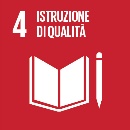 Tabella 5 – Azioni  strategiche e responsabilità dell’obiettivo strategico D1 dell’Ambito DidatticaIndicatoriGli indicatori individuati per monitorare il raggiungimento dell’obiettivo strategico sopra descritto sono focalizzati in particolare a valutare l’efficacia delle azioni programmate sul grado di attrattività dell’offerta formativa di Ateneo (ID11), con attenzione ai requisiti di sostenibilità (ID13). Inoltre, due specifici indicatori (ID12 e ID14) sono formulati per valutare la progettualità di Ateneo con riferimento ai percorsi di lauea ad orientamento professionale.Tabella 6 – Indicatori e target dell’obiettivo strategico D1 dell’Ambito DidatticaObiettivo strategico D2: fornire supporto allo sviluppo di una didattica di qualità ed innovativa con valorizzazione delle competenze trasversali nei percorsi di studio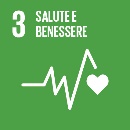 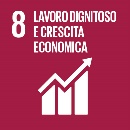 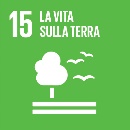 Tabella 7  – Azioni  strategiche e responsabilità dell’obiettivo strategico D2 dell’Ambito Didattica IndicatoriGli indicatori individuati per monitorare il raggiungimento dell’obiettivo strategico sopra descritto sono focalizzati in particolare a misurare l’impatto delle azioni programmate sull’efficacia dell’azione didattica con particolare riferimento:fruizione di attività formative con valenza trasversale;supporto alla formazione dei docenti.Tabella 8 – Indicatori e target dell’obiettivo strategico D2 dell’Ambito Didattica*valori complessivi Unipr ** L’indicatore ID22 potrebbe essere sostituito dall’indicatore ID23: numero di docenti che hanno partecipato ad iniziative di formazione sul totale docenti afferenti al Dipartimento. Obiettivo strategico D3: valorizzare il sistema di formazione post-laureamTabella 9 – Azioni  strategiche e responsabilità dell’obiettivo strategico D3 dell’Ambito Didattica IndicatoriGli indicatori individuati per monitorare il raggiungimento dell’obiettivo strategico sopra descritto sono focalizzati in particolare a misurare l’impatto delle azioni programmate sul coinvolgimento delle imprese nei percorsi di Dottorato di Ricerca e sul rafforzamento dei percorsi stessi. La logica di calcolo dell’indicatore ID31 è analoga a quella di PRO3, pertanto si considerano i Corsi di Dottorato definiti “in collaborazione con le imprese/dottorato industriale (art. 11 del regolamento)" nella relativa scheda ministeriale.Tabella 10 – Indicatori e target dell’obiettivo strategico D3 dell’Ambito Didattica(*) valori Unipr – aggiornare con supporto U.O. Programmazione e Controllo di GestioneObiettivo strategico D4: rafforzare i servizi agli studenti e alle attività di orientamento in ingresso, in itinere e in uscita 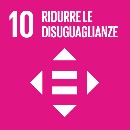 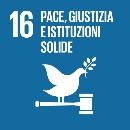 Tabella 11 – Azioni strategichee responsabiltià  dell’obiettivo strategico D4 dell’Ambito DidatticaIndicatoriGli indicatori individuati per monitorare il raggiungimento dell’obiettivo strategico sopra descritto sono focalizzati in particolare a misurare l’impatto delle azioni programmate sull’efficacia dell’azione di orientamento con particolare riferimento:alla prosecuzione regolare degli studi nel passaggio dal primo al secondo anno dei Corsi di Laurea e Laurea Magistrale a Ciclo Unico, che è riconosciuto come uno snodo critico nello sviluppo delle carriere studenti;orientamento in uscita e transizione percorso degli studi – mondo del lavoro.Inoltre, visto che i risultati delle azioni strategiche che si intendono sviluppare vedono al centro lo studente e le sue performance, vengono definiti anche indicatori centrati sul grado di soddisfazione e sul livello dei servizi offerti.Tabella 12 – Indicatori e target dell’obiettivo strategico D4 dell’Ambito Didattica(*) valori Unipr- i valori iniziali e target dovranno essere calcolati sul Dipartimento in collaborazione con la U.O. Programmazione e Controllo di Gestione RICERCA – Un ponte verso l’innovazioneBreve premessa sugli obiettivi strategici e i risultati che il Dipartimento intende raggiungere. Illustrare sinteticamente nella premessa di ogni obiettivo le azioni strategiche che saranno adottata e le finalità che si intendono raggiungere specificando eventualmente il collegamento alla PRO3 2021-2023.  Indicare in tabella il proprio valore iniziale. Selezionare e calare gli indicatori sulla propria struttura avvalendosi eventualmente del supporto U.O. Programmazione e Controllo di Gestione. Obiettivo strategico R1: rafforzare il capitale umanoTabella 13 – Azioni  strategiche e responsabilità dell’obiettivo strategico R1 dell’Ambito RicercaIndicatoriGli indicatori individuati per monitorare il raggiungimento dell’obiettivo strategico sopra descritto sono:Tabella 14 – Indicatori e target dell’obiettivo strategico R1 dell’Ambito RicercaObiettivo strategico R3: rendere la ricerca di Ateneo più competitiva attraverso programmi pluriennali di finanziamento a singoli ricercatori e gruppi interdisciplinariTabella 15 – Azioni strategiche dell’obiettivo strategico R3 dell’Ambito RicercaIndicatoriGli indicatori individuati per monitorare il raggiungimento dell’obiettivo strategico sopra descritto sono:Tabella 16 – Indicatori e target dell’obiettivo strategico R3 dell’Ambito Ricerca(*) valori Unipr – calcolare i valori con riferimento alla propria strutturaObiettivo strategico R4: valorizzare il capitale umano esistente e migliorare i processi amministrativiTabella 17 – Azioni  strategiche e responsabilità dell’obiettivo strategico R4 dell’Ambito RicercaIndicatoriGli indicatori individuati per monitorare il raggiungimento dell’obiettivo strategico sopra descritto sono:Tabella 18 – Indicatori e target dell’obiettivo strategico R4 dell’Ambito Ricerca(*) valori Unipr – calcolare i valori con riferimento alla propria strutturaTERZA MISSIONE – Ateneo e SocietàBreve premessa sugli obiettivi strategici e i risultati che il Dipartimento intende raggiungere. Illustrare sinteticamente nella premessa di ogni obiettivo le azioni strategiche che saranno adottate e le finalità che si intendono raggiungere. Indicare in tabella il proprio valore iniziale. Selezionare e calare gli indicatori sulla propria struttura avvalendosi eventualmente del supporto U.O. Programmazione e Controllo di Gestione.Obiettivo strategico TM1: condividere la conoscenza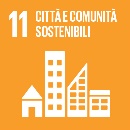 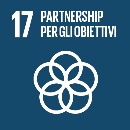 Tabella 19 – Azioni  strategiche e responsabilità dell’obiettivo strategico TM1 dell’Ambito Terza MissioneIndicatoriGli indicatori individuati per monitorare il raggiungimento dell’obiettivo strategico sopra descritto sono finalizzati a valutare l’efficacia delle azioni programmate su:Incremento dell’offerta di eventi divulgativi organizzati dall’Ateneo;Attrattività e grado di soddisfazione dei partecipanti.L’introduzione di indicatori relativi alla qualità e al gradimento (ITM12 e ITM13) focalizza le attività sull’aumento di attrattività e di engagement, combinato con un incremento controllato e selettivo del numero di eventi proposti (ITM11), focalizzati sull’efficacia delle azioni.Tabella 20 – Indicatori e target dell’obiettivo strategico TM1 dell’Ambito Terza missione(*) valori Unipr – calcolare i valori con riferimento alla propria strutturaObiettivo strategico TM4: Sviluppare l’imprenditorialità accademica, i rapporti con il territorio e il tessuto produttivo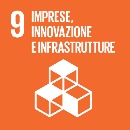 Tabella 21 – Azioni  strategiche e responsabilità dell’obiettivo strategico TM4 dell’Ambito Terza MissioneIndicatori  Gli indicatori individuati per monitorare il raggiungimento dell’obiettivo strategico sopra descritto sono finalizzati a valutare l’efficacia delle azioni programmate su:incremento del numero di brevetti;incremento del numero di nuovi spinoff;incremento degli introiti da attività in conto terzi;Incremento delle attività dedicate al territorio montano.Tabella 22 – Indicatori  e target dell’obiettivo strategico TM4 dell’Ambito Terza missione(*) valori Unipr – calcolare i valori con riferimento alla propria strutturaINTERNAZIONALIZZAZIONE – Incontro al mondoBreve premessa sugli obiettivi strategici e i risultati che il Dipartimento intende raggiungere. Illustrare sinteticamente nella premessa di ogni obiettivo le azioni strategiche che saranno adottate e le finalità che si intendono raggiungere. Indicare in tabella il proprio valore iniziale. Selezionare e calare gli indicatori sulla propria offerta formativa. Selezionare e calare gli indicatori sulla propria struttura avvalendosi eventualmente del supporto U.O. Programmazione e Controllo di Gestione.Obiettivo Strategico INT1: migliorare l’attrattività internazionale dell’AteneoTabella 23 -– Azioni  strategiche e responsabilità dell’obiettivo strategico INT1 dell’Ambito InternazionalizzazioneIndicatoriGli indicatori individuati per monitorare il raggiungimento dell’obiettivo strategico sopra descritto sono:Tabella 24 -- Indicatori e target dell’obiettivo strategico INT1 dell’Ambito Internazionalizzazione(*) valori Unipr – calcolare i valori con riferimento alla propria strutturaObiettivo strategico INT2: incrementare e diversificare la mobilità internazionale di studenti, docenti e personale amministrativoTabella 25 – Azioni  strategiche e responsabilità dell’obiettivo strategico INT2 dell’Ambito InternazionalizzazioneIndicatoriGli indicatori individuati per monitorare il raggiungimento dell’obiettivo strategico sopra descritto sono:Tabella 26 – Indicatori e target obiettivo strategico INT2 dell’Ambito Internazionalizzazione(*) valori Unipr – calcolare i valori con riferimento alla propria strutturaOBIETTIVI STRATEGICI TRASVERSALIGli obiettivi strategici trasversali investono trasversalmente gli Ambiti strategici di cui al capitolo 2. Dalla realizzazione di tali obiettivi trarrà beneficio l’intera struttura in termini di competitività e di efficienza.Vengono ripresi solo gli obiettivi strategici per cui è stata individuata, nel Piano Strategico di Ateneo,  la responsabilità anche dei Dipartimenti.SVILUPPO SOSTENIBILE Illustrare sinteticamente nella premessa di ogni obiettivo le azioni strategiche che saranno adottate e le finalità che si intendono raggiungere. Indicare in tabella il proprio valore iniziale. Selezionare e calare gli indicatori sulla propria struttura avvalendosi eventualmente del supporto U.O. Programmazione e controllo di gestione.Obiettivo strategico SO2: sviluppare l’economia circolare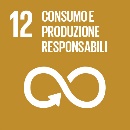 Tabella 27 – Azioni strategiche e responsabilità dell’obiettivo strategico trasversale SO2Indicatori Gli indicatori relativi all’obiettivo strategico SO2 sono riportati nella seguente tabella. Per gli indicatori ISO21 e ISO22 si ritiene che l’unità di misura  in euro evidenzi anche l’aspetto economico delle azioni di sostenibilità.Tabella 28 – Indicatori e target dell’obiettivo strategico trasversale SO2(*) valori Unipr – calcolare i valori con riferimento alla propria strutturaObiettivo strategico SO3: promuovere e divulgare i principi dello sviluppo sostenibileTabella 29 – Azioni strategiche e responsabilità dell’obiettivo strategico trasversale SO3Indicatori Gli indicatori relativi all’obiettivo strategico SO3 sono riportati nella seguente tabellaTabella 30 – Indicatori e target dell’obiettivo strategico trasversale SO3(*) valori Unipr – calcolare i valori con riferimento alla propria strutturaASSICURAZIONE DELLA QUALITÀIllustrare sinteticamente nella premessa di ogni obiettivo le azioni strategiche che saranno adottate e le finalità che si intendono raggiungere. Indicare in tabella il proprio valore iniziale. Selezionare e calare gli indicatori sulla propria struttura avvalendosi eventualmente del supporto U.O. Programmazione e Controllo di Gestione.Obiettivo strategico AQ1: verificare la messa a sistema dei processi di AQ nella didattica, ricerca, terza missione e internazionalizzazioneObiettivo strategico AQ2: assicurare la Qualità delle attività di InternazionalizzazioneObiettivo strategico AQ3: assicurare la Qualità della Formazione di terzo livelloObiettivo strategico AQ4: ottimizzare la Customer SatisfactionTabella 31  – Azioni  strategiche e responsabilità dell’obiettivo strategico trasversale  di Assicurazione della Qualità (AQ).IndicatoriGli indicatori individuati per monitorare il raggiungimento dell’obiettivo strategico sopra descritto sono descritti in Tabella 41; il valore iniziale dell’indicatore corrisponde al valore in essere nell’anno 2021.Tabella 32 – Indicatori e target  degli Obiettivi strategici trasversali di Assicurazione della qualità(*) valori Unipr – calcolare i valori con riferimento alla propria strutturaEFFICIENZA ED EFFICACIA DELL’AZIONE AMMINISTRATIVAIllustrare sinteticamente nella premessa di ogni obiettivo le azioni strategiche che saranno adottate e le finalità che si intendono raggiungere. Indicare in tabella il proprio valore iniziale. Selezionare e calare gli indicatori sulla propria struttura avvalendosi eventualmente del supporto U.O. Programmazione e Controllo di Gestione.Nelle tabelle sotto riportate sono riportati i valori del Piano strategico di Ateneo: calcolare i valori con riferimento alla propria strutturaObiettivo strategico AMM1: sviluppare l’ innovazione, la digitalizzazione e il miglioramento dei processi amministrativi Tabella 33 – Azioni strategiche e responsabilità dell’obiettivo strategico trasversale AMM1IndicatoriLa misurazione degli effetti ottenuti mediante la realizzazione delle azioni strategiche si basa sui risultati annuali delle indagini sulla soddisfazione dell’utenza del progetto Good Practice. In particolare si conteggiano con media pesata le risposte positive  alle domande poste agli stakeholder relativamente al miglioramento complessivo percepito in termini qualitativi dei servizi tecnici e amministrativi. Il valore iniziale è la media del triennio precedente.Tabella 34 – Indicatori e target  dell’obiettivo strategico trasversale AMM1PERSONALE Obiettivo strategico AMM2: valorizzare le risorse umane, promuovere una maggiore diffusione e il miglioramento della cultura della valutazione.Tabella 35 – Azioni strategiche e responsabilità dell’obiettivo strategico trasversale AMM2IndicatoriLa misurazione degli effetti ottenuti mediante la realizzazione delle azioni strategiche si basa sui risultati annuali del questionario sul benessere organizzativo. In particolare sono conteggiate le risposte alle domande relative alla performance, carriera e sviluppo professionale, il contesto lavorativo. Il valore iniziale è il risultato per l’anno 2020. Tabella 36 – Indicatori e target dell’obiettivo strategico trasversale AMM2(*) valori aggregati Unipr – i Dipartimenti dovranno utilizzare, con il supporto della UO programmazione e controllo di gestione, il valore aggregato “Dipartimenti” in quanto non è disponibile il dato individuale.STRATEGIE DI COMUNICAZIONEObiettivo strategico AMM3: potenziare la visibilità di Ateneo -Dipartimento)Tabella 37 – Azioni strategiche e responsabilità dell’obittivo strategico trasversale AMM3IndicatoriLa misurazione degli effetti ottenuti mediante la realizzazione delle azioni strategiche si basa sui risultati annuali delle indagini sulla soddisfazione dell’utenza del progetto Good Practice. In particolare si conteggiano con media pesata i risultati  alle domande poste agli stakeholder relativamente ai servizi di comunicazione. Il valore iniziale è la media del triennio precedente.Tabella 38 – Indicatori e target dell’obiettivo strategico trasversale AMM3Obiettivo strategico AMM5: promuovere la transizione verso una cultura integrata della sicurezzaTabella 39 – Azioni strategiche e responsabilità dell’obiettivo strategico trasversale AMM5Indicatori Gli indicatori relativi all’obiettivo strategico sono riportati nella seguente tabella.Tabella 40 – Indicatori e target  dell’obiettivo strategico trasversale AMM5*Prestazione media strutture di Ateneo nell’anno 2019Obiettivo strategico AMM6: sostenere la trasformazione digitale per definire nuove opportunità di evoluzioneTabella 41 - Azioni strategiche e responsabilità dell’obiettivo strategico trasversale AMM6IndicatoriGli indicatori di Ateneo individuati per monitorare il raggiungimento dell’obiettivo strategico sopra descritto sono focalizzati in particolare a valutare l’efficacia delle azioni programmate sul grado di dematerializzazione con attenzione ai requisiti di soddisfazione degli utenti. La misurazione degli effetti ottenuti mediante la realizzazione delle azioni strategiche si basa sui risultati annuali delle indagini sulla soddisfazione dell’utenza del progetto Good Practice (media pesata i risultati  alle domande poste agli stakeholder relativamente ai servizi informatici, con valore iniziale che è la media del triennio precedente). Con riferimento all’indicatore IAMM62 si precisa che, poichè i risultati Good Practice non possono essere disaggregati per struttura, è possibile recepire valore iniziale e target di Ateneo.Tabella 42 – Indicatori e target  dell’obiettivo strategico trasversale AMM6PARI OPPORTUNITÀIllustrare sinteticamente nella premessa di ogni obiettivo le azioni strategiche che saranno adottate e le finalità che si intendono raggiungere. Indicare in tabella il proprio valore iniziale. Selezionare e calare gli indicatori sulla propria struttura avvalendosi eventualmente del supporto U.O. Programmazione e Controllo di Gestione.Nelle tabelle sotto riportate sono riportati i valori del Piano strategico di Ateneo: calcolare i valori con riferimento alla propria struttura.Obiettivo strategico PO1: sostenere la conciliazione dei tempi di vita privata e vita lavorativa work-life balance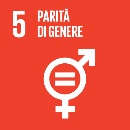 Tabella 43 – Azioni strategiche e responsabilità dell’obiettivo strategico trasversale PO1IndicatoriL’indicatore individuato esprime il valore medio pesato sul numero di rispondenti per ciascuna domanda di tutti gli ambiti e categorie del questionario del benessere organizzativo.Tabella 44 – Indicatori e target  dell’obiettivo strategico trasversale PO1Obiettivo strategico EG1: rafforzare l’equilibrio di genereTabella 45 – Azioni strategiche e responsabilità dell’obiettivo strategico trasversale EG1IndicatoriSono individuati alcuni indicatori di impatto ritenuti rappresentativi per un miglioramento dell’equilibrio di genere dell’Ateneo. Tabella 46 – Indicatori e target dell’obiettivo strategico trasversale EG1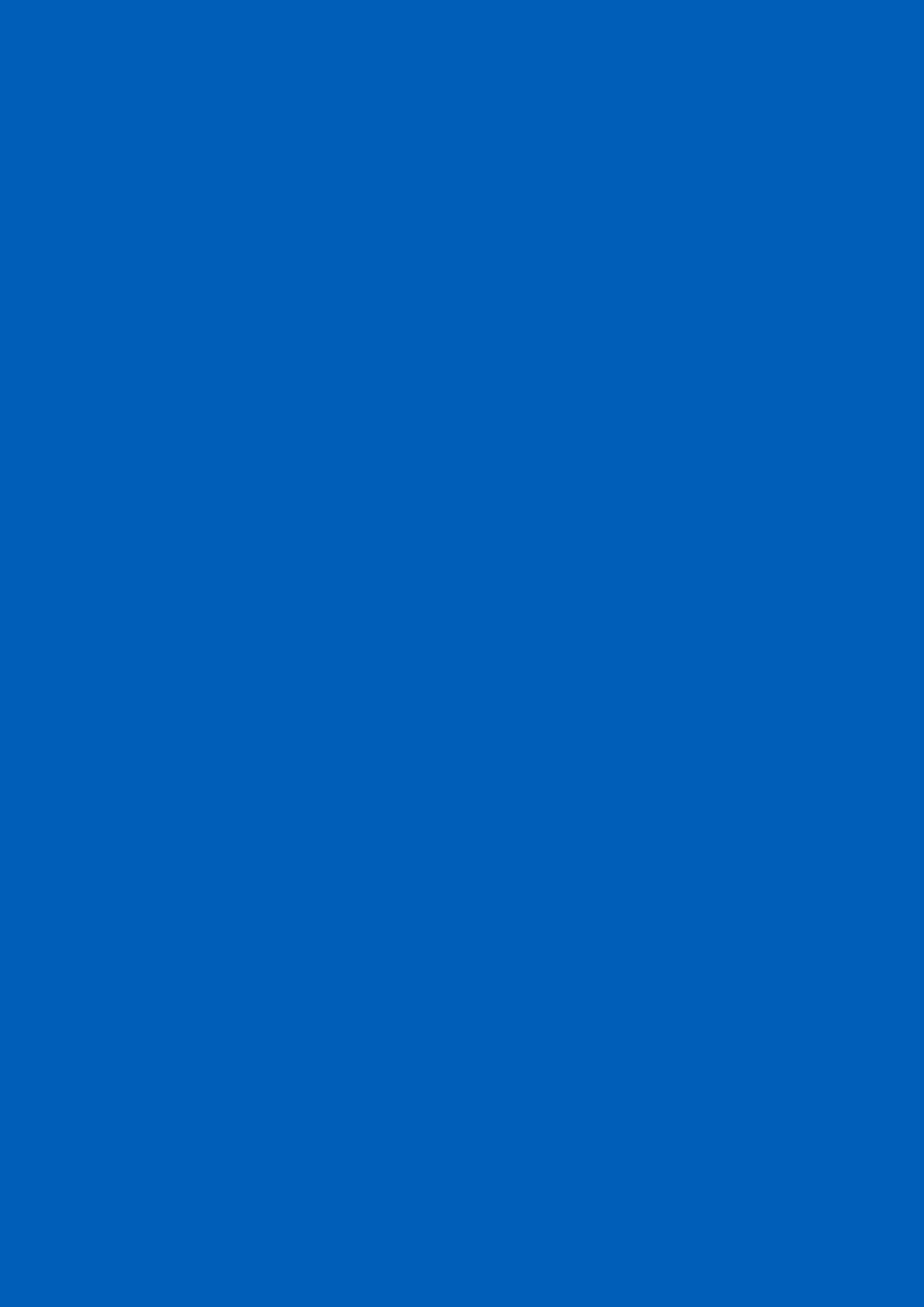 Università di ParmaVia dell’Università, 12 – 43121 Parmahttp://www,unipr.itObiettivo strategicoAzioni strategicheResponsabilità politica e gestionaleD1Riqualificare e ampliare l’offerta formativaD1.1 Revisione e riqualificazione dell’offerta formativa in qualitàD1Riqualificare e ampliare l’offerta formativaD1.2 Progettazione, in qualità, di nuovi percorsi formativi, con particolare riferimento ai percorsi ad orientamento professionale di cui al D.M. 446/2020  e ai percorsi interAteneo, che tengano conto del contesto del mercato del lavoro e delle specificità dell’Università di Parma e del suo territorio, anche attraverso la valorizzazione della multidisciplinarità dei percorsi di studioObiettivo strategicoIndicatoriValore inzialeTarget per il triennioTarget per il triennioTarget per il triennioObiettivo strategicoIndicatoriValore inziale21/2222/2323/24D1 Riqualificare e ampliare l’offerta formativa ID11a Numero di immatricolati generici ai corsi di laurea triennale e laurea magistrale a ciclo unico (L - LMCU)X(dato as 2021- aa 20-21)Incremento >=1% rispetto al valore inizialevalore dell’anno precedentevalore dell’anno precedenteD1 Riqualificare e ampliare l’offerta formativa ID11b Numero di immatricolati generici ai corsi di laurea magistrale (LM)X(ANS a.a. 20/21 solo LM)Incremento >=1% rispetto al valore inizialevalore dell’anno precedentevalore dell’anno precedenteD1 Riqualificare e ampliare l’offerta formativa ID12 Numero di corsi di laurea ad orientamento professionale attivati in sinergia con il contesto territoriale e la Fondazione FUPxxvalore dell’anno precedentevalore dell’anno precedenteD1 Riqualificare e ampliare l’offerta formativa ID13 Proporzione dei docenti di ruolo indicati come docenti di riferimento che appartengono a SSD di base e caratterizzanti nei corsi di studio attivatix0,9490,954valore dell’anno precedenteD1 Riqualificare e ampliare l’offerta formativa ID14 Proporzione di immatricolati ai corsi di laurea professionalizzanti sul totale degli immatricolati0,00140,00200,0026valore dell’anno precedenteObiettivo strategicoAzioni strategicheResponsabilità politica e gestionaleD2Fornire supporto allo sviluppo di una didattica di qualità ed innovativa con valorizzazione delle competenze trasversali nei percorsi di studioD21 Potenziamento e ampliamento delle attività didattiche con valenza trasversale•D2Fornire supporto allo sviluppo di una didattica di qualità ed innovativa con valorizzazione delle competenze trasversali nei percorsi di studioD22 Consolidamento delle attività di formazione a supporto della professionalità docente• Obiettivo strategicoIndicatoriValore inizialeTarget per il triennioTarget per il triennioTarget per il triennio Obiettivo strategicoIndicatoriValore iniziale22/2323/2424/25D2 Fornire supporto allo sviluppo di una didattica di qualità ed innovativa e valorizzazione delle competenze trasversali nei percorsi di studio  ID21 Numero di studenti che hanno sostenuto l’esame relativamente a percorsi di formazione per l’acquisizione di competenze trasversali x(60)*>valore iniziale(200*)Circa il doppio a.a. precedente(400)*+100 aa precedente(500)*D2 Fornire supporto allo sviluppo di una didattica di qualità ed innovativa e valorizzazione delle competenze trasversali nei percorsi di studio  202220232024D2 Fornire supporto allo sviluppo di una didattica di qualità ed innovativa e valorizzazione delle competenze trasversali nei percorsi di studio  ID22 Numero di iniziative di formazione docenti attivate nell’anno solare (**)1233Obiettivo strategicoAzioni strategicheResponsabilità politica e gestionaleD3Valorizzare il sistema di formazione post-laureamD3.1 Iniziative volte al sostegno e rafforzamento dei corsi di Dottorato di RicercaD3Valorizzare il sistema di formazione post-laureamD3.2 Iniziative a sostegno della internazionalizzazione dei Dottorati di Ricerca Obiettivo strategicoIndicatoriValore inizialeTarget per il triennioTarget per il triennioTarget per il triennio Obiettivo strategicoIndicatoriValore iniziale22/2323/2424/25D3 (*)Valorizzare il sistema di formazione post-laureamID31 Borse di dottorato industriale e/o finanziate da enti esterni e imprese 293(as 2021, a.a.20-21 - Pro3 B_h) 293302302D3 (*)Valorizzare il sistema di formazione post-lauream22/23 e 202223/24 e 202324/25 e 2024D3 (*)Valorizzare il sistema di formazione post-laureamID32 Rapporto fra gli iscritti al primo anno dei corsi di dottorato con borsa di studio rispetto al totale dei docenti di ruolo0,162(as 2021, a.a.20-21 - Pro3 B_a)0,1690,1710,175Obiettivo strategicoAzioni strategicheResponsabilità politica e gestionaleD4Rafforzare i servizi agli studenti e alle attività di orientamento in ingresso, in itinere e in uscita D4.1 Consolidamento delle attività di orientamento in ingresso •D4Rafforzare i servizi agli studenti e alle attività di orientamento in ingresso, in itinere e in uscita D4.2 Consolidamento delle attività di orientamento e di supporto agli studenti in itinere •D4Rafforzare i servizi agli studenti e alle attività di orientamento in ingresso, in itinere e in uscita D4.3 Rafforzamento dei servizi agli studenti presso la sede di Piacenza •D4Rafforzare i servizi agli studenti e alle attività di orientamento in ingresso, in itinere e in uscita D4.4 Potenziamento e rafforzamento delle attività di placement e di rapporto con le Imprese in un’ottica circolare di orientamento  Obiettivo strategicoIndicatoriValore inizialeTarget per il triennioTarget per il triennioTarget per il triennio Obiettivo strategicoIndicatoriValore iniziale22/2323/2424/25D4  (*)Rafforzare i servizi agli studenti e alle attività di orientamento in ingresso, in itinere e in uscita ID41 Proporzione di studenti che si iscrivono al II anno della stessa classe di laurea o laurea magistrale a ciclo unico (L, LMCU) avendo acquisito almeno 40 CFU in rapporto alla coorte di immatricolati nell'a.a. precedente0,591 (iscritti al II anno 20/21 Pro3)0,5920,5950,600D4  (*)Rafforzare i servizi agli studenti e alle attività di orientamento in ingresso, in itinere e in uscita 202220232024D4  (*)Rafforzare i servizi agli studenti e alle attività di orientamento in ingresso, in itinere e in uscita ID42 Tasso di occupazione ad un anno dalla laurea dei laureati magistrali72,7% (dato as 2021 aa 20-21 ex ID22)>=72%>74%>75%D4  (*)Rafforzare i servizi agli studenti e alle attività di orientamento in ingresso, in itinere e in uscita ID43 Proporzione dei laureandi complessivamente soddisfatti del corso di studio0,91 (dato as 2021 aa 20-21 – PRO3C-a ex ID23)>=0,91>=0,91> = 0,91D4  (*)Rafforzare i servizi agli studenti e alle attività di orientamento in ingresso, in itinere e in uscita 22/23 e 202223/24 e 202324/25 e 2024D4  (*)Rafforzare i servizi agli studenti e alle attività di orientamento in ingresso, in itinere e in uscita ID44 Rapporto studenti regolari/Docenti e riduzione di tale rapporto25,787(dato as 2021 aa 20-21 – PRO3 C_bex ID24)<25,787<25<24,5Obiettivo strategicoAzioni strategicheResponsabilità politica e gestionaleR1Rafforzamento del capitale umanoR1.1 Aumentare il personale addetto alla ricerca in particolare dei ricercatori di tipo A e B, compatibilmente con le risorse di bilancio e i fondi straordinari del PNRR in sintonia col piano di fabbisogno del personale e in coerenza con lo sviluppo dell’offerta formativa•R1Rafforzamento del capitale umanoR1.2 Facilitare, studiando percorsi dedicati e identificando i previsti e opportuni criteri di selezione, il reclutamento e la stabilizzazione di ricercatori e docenti che abbiano partecipato con successo a bandi nazionali e/o che intendono svolgere presso l’Università di Parma la loro attività di ricerca nell’ambito di borse ERC, Rita Levi Montalcini, MSCA, ecc.•Obiettivo strategicoIndicatoriValore inizialeTarget per il triennioTarget per il triennioTarget per il triennioObiettivo strategicoIndicatoriValore iniziale202220232024R1 Rafforzamento del capitale umanoIR11 Incremento netto personale docente (numero di RTDA e RTDB reclutati meno il numero di docenti non più in servizio) nell'anno solare di riferimento2>=3>=3>=3R1 Rafforzamento del capitale umanoIR12 Numero di chiamate di docenti e ricercatori da programmi di rientro e/o reclutati all'estero3333Obiettivo strategicoAzioni strategicheResponsabilità politica e gestionaleR3Rendere la ricerca di Ateneo più competitiva attraverso programmi pluriennali di finanziamento a singoli ricercatori e gruppi interdisciplinariR3.1 Attuazione in continuità con l’annualità 2021 di un programma di finanziamento incentivante riservato a docenti e ricercatori senior al fine di sostenere ricerche già affermate ovvero a forte contenuto innovativo e potenzialmente dirompenti•R3Rendere la ricerca di Ateneo più competitiva attraverso programmi pluriennali di finanziamento a singoli ricercatori e gruppi interdisciplinariR3.2 Attuazione in continuità con l’annualità 2021 di un programma di finanziamento incentivante riservato a ricercatori di età inferiore ai 40 anni per lo sviluppo di idee innovative da realizzare nel breve periodo (un anno)•R3Rendere la ricerca di Ateneo più competitiva attraverso programmi pluriennali di finanziamento a singoli ricercatori e gruppi interdisciplinariR3.3 Attuazione in continuità con l’annualità 2021 di un programma di finanziamento premiale riservato ai Docenti che partecipano in qualità di PI a bandi europei (Horizon e ERC) ricevendo un rating di eccellenza ma i cui progetti non sono stati finanziati•Obiettivo strategicoIndicatoriValore inizialeTarget per il triennioTarget per il triennioTarget per il triennioObiettivo strategicoIndicatoriValore iniziale202220232024R3 (*)Rendere la ricerca di Ateneo più competitiva attraverso programmi pluriennali di finanziamento a singoli ricercatori e gruppi interdisciplinariIR31 Numero progetti di ricerca competitivi acquisiti79(as 2020)808182R3 (*)Rendere la ricerca di Ateneo più competitiva attraverso programmi pluriennali di finanziamento a singoli ricercatori e gruppi interdisciplinariIR32 Percentuale delle pubblicazioni su riviste del primo quartile (aree bibliometriche)60%(as 2020 aa 19-20)60% 60%60%R3 (*)Rendere la ricerca di Ateneo più competitiva attraverso programmi pluriennali di finanziamento a singoli ricercatori e gruppi interdisciplinariIR33 Numero prodotti della ricerca in rapporto al numero addetti (aree non bibliometriche)22,12,2 2,3Obiettivo strategicoAzioni strategicheResponsabilità politica e gestionaleR4Valorizzare il capitale umano esistente e migliorare i processi amministrativi per la ricercaR4.1 Incentivazione alla realizzazione di grandi progetti di ricerca, nazionali ed internazionali, in ottica multidisciplinare•R4Valorizzare il capitale umano esistente e migliorare i processi amministrativi per la ricercaR4.2 Creazione di un sistema premiale a vantaggio dei Docenti/Dipartimenti che migliorino le prestazioni in termini di reperimento di risorse da bandi competitivi•R4Valorizzare il capitale umano esistente e migliorare i processi amministrativi per la ricercaR4.3 Rafforzamento organizzativo delle UO dedicate alla ricerca competitiva nazionale ed internazionale e snellimento dei processi amministrativi•R4Valorizzare il capitale umano esistente e migliorare i processi amministrativi per la ricercaR4.4 Organizzazione di eventi internazionali per promuovere la ricerca di Ateneo e il sistema Parma•R4Valorizzare il capitale umano esistente e migliorare i processi amministrativi per la ricercaR4.5 Eventi periodici di formazione e informazione dedicati in particolare ai nuovi RTD e personale TA della ricerca•Obiettivo strategicoIndicatoriValore inizialeTarget per il triennioTarget per il triennioTarget per il triennioObiettivo strategicoIndicatoriValore iniziale202220232024R4 (*)Valorizzare il capitale umano esistente e migliorare i processi amministrativi per la ricercaIR41 Numero di progetti di ricerca competitivi presentati a livello di Ateneo150(media triennio 2018-2020)152Incremento del 1% rispetto al valore dell’anno precedenteIncremento del 1% rispetto al valore dell’anno precedenteR4 (*)Valorizzare il capitale umano esistente e migliorare i processi amministrativi per la ricercaIR42 Proporzione dei proventi da ricerche commissionate, trasferimento tecnologico e da finanziamenti competitivi sul totale dei proventi0,052(as 2020)0,0530,0540,055Obiettivo strategicoAzioni strategicheResponsabilità politica e gestionaleTM1Condividere la conoscenzaTM1.1 Promuovere presso il personale docente la proposta e la partecipazione ad eventi di public engagement.•TM1Condividere la conoscenzaTM1.2 Rilanciare e consolidare le attività di public engagement avviate prima dell’insorgere della pandemia COVID-19, con particolare riguardo al programma “Facciamo Conoscenza”.•TM1Condividere la conoscenzaTM1.3 Strutturare e potenziare le attività di comunicazione e disseminazione delle iniziative di Terza Missione, anche avvalendosi delle potenzialità offerte dal nuovo portale web di Ateneo.•TM1Condividere la conoscenzaTM1.4 Valorizzare il patrimonio museale e archivistico di Ateneo per una fruizione fisica e digitale innovativa delle collezioni e delle testimonianze documentali.•TM1Condividere la conoscenzaTM1.5 Sviluppare un sistema di monitoraggio digitale dell’offerta culturale di Ateneo nell’ambito del public engagement, che includa la misurazione dell’impatto sociale mediante la valutazione del gradimento.•Obiettivo strategicoIndicatoriValore inizialeTarget per il triennioTarget per il triennioTarget per il triennioObiettivo strategicoIndicatoriValore iniziale202220232024TM1 (*)Condividere la conoscenzaITM11 Numero di eventi divulgativi organizzati dall’Ateneo266(media triennio 2018-2020)270350400TM1 (*)Condividere la conoscenzaITM13  % di risposte positive in test di rilevazione della soddisfazione dei partecipantiNon disponibile60%65%70%Obiettivo strategicoAzioni strategicheResponsabilità politica e gestionaleTM4 Sviluppare l’imprenditorialità accademica e i rapporti con il tessuto produttivoTM4.1 Attivazione e messa a regime sinergica, anche regolamentare, delle strutture di ricerca industriale, supporto al trasferimento tecnologico e incubazione d’impresa•TM4 Sviluppare l’imprenditorialità accademica e i rapporti con il tessuto produttivoTM4.2 Rilancio dell’imprenditorialità accademica giovanile mediante formazione specifica, incentivazione e sostegno alla creazione di spin-off/start-up innovative•TM4 Sviluppare l’imprenditorialità accademica e i rapporti con il tessuto produttivoTM4.3 Definizione della strategia di valorizzazione dell’attività brevettuale di Ateneo e sua implementazione, anche mediante formazione specifica ai docenti e al personale tecnico-amministrativo coinvolto•TM4 Sviluppare l’imprenditorialità accademica e i rapporti con il tessuto produttivoTM4.4 Rilancio e ulteriore facilitazione e ottimizzazione delle relazioni con il tessuto produttivo del territorio, inclusa la convergenza sinergica di tutti gli ambiti di interlocuzione (es. placement, tirocini, trasferimento tecnologico, progettualità congiunta per bandi competitivi), per un nuovo modello collaborativo che favorisca anche l’incremento delle attività conto terzi•TM4 Sviluppare l’imprenditorialità accademica e i rapporti con il tessuto produttivoTM4.5 Coinvolgimento attivo dell’Ateneo nella messa a punto di nuovi modelli socio-economici e culturali per il rilancio sostenibile del territorio montano•Obiettivo strategicoIndicatoriValore inizialeTarget per il triennioTarget per il triennioTarget per il triennioObiettivo strategicoIndicatoriValore iniziale202220232024TM4 (*) Svilupare l’imprenditorialità accademica e i rapporti con il tessuto produttivo  ITM41 Numero di brevetti depositati nell’anno solare5677TM4 (*) Svilupare l’imprenditorialità accademica e i rapporti con il tessuto produttivo  ITM42 Numero di nuovi spinoff creati nell’anno solare 0222TM4 (*) Svilupare l’imprenditorialità accademica e i rapporti con il tessuto produttivo  ITM43 Proventi da attività per conto di terzi3.895.000Euro(as 2020)Incremento del 2% rispetto al valore inizialeIncremento del 2% rispetto al valore anno precedenteIncremento del 2% rispetto al valore anno precedenteObiettivo strategicoAzioni strategicheResponsabilità politica e gestionaleINT 1Migliorare l’attrattività internazionale dell’AteneoINT 1.1 Progettazione di percorsi didattici e di ricerca internazionali •INT 1Migliorare l’attrattività internazionale dell’AteneoINT 1.2 Ricerca dei mercati internazionali per il reclutamento•INT 1Migliorare l’attrattività internazionale dell’AteneoINT 1.3 Revisione e analisi dei processi connessi al reclutamento di studenti “degree-seeking” internazionali •INT 1Migliorare l’attrattività internazionale dell’AteneoINT 1.4 Introduzione di azioni e misure inclusive volte all’ampliamento delle opportunità internazionali per studenti e docenti (“Internationalization at home”)•Obiettivo strategicoIndicatoriValoreinizialeTarget per il triennioTarget per il triennioTarget per il triennioObiettivo strategicoIndicatoriValoreiniziale22/2323/2424/25INT 1 (*)Migliorare l’attrattività internazionale dell’AteneoINT11 Proporzione di studenti iscritti al primo anno dei corsi di laurea (L, LMCU, LM) che hanno conseguito il titolo di accesso all’estero0,02020,0250,0280,032INT 1 (*)Migliorare l’attrattività internazionale dell’AteneoIINT12 Numero di corsi L, LM e LMCU impartiti in lingua veicolare3568Obiettivo strategicoAzioni strategicheResponsabilità politica e gestionaleINT2Incrementare e diversificare la mobilità internazionale di studenti, docenti e personale tecnico-amministrativo INT2.1 Rilancio della mobilità di scambio di studenti e docenti nell’ambito delle nuove linee programmatiche e delle nuove priorità strategiche del Programma Europeo Erasmus 2021/2027 •INT2Incrementare e diversificare la mobilità internazionale di studenti, docenti e personale tecnico-amministrativo INT 2.2 Creazione di reti universitarie europee ed internazionali•INT2Incrementare e diversificare la mobilità internazionale di studenti, docenti e personale tecnico-amministrativo INT2.3 Elevare, mediante il Centro Linguistico, la competenza linguistica di studenti, docenti e personale tecnico-amministrativo dell’Ateneo anche in previsione dell’ottenimento di Certificazioni Internazionali e promuovere la conoscenza della lingua italiana fra gli studenti stranieri•INT2Incrementare e diversificare la mobilità internazionale di studenti, docenti e personale tecnico-amministrativo INT2.4 Migliorare le condizioni di accoglienza  delle studentesse e degli studenti e dei docenti stranieri•Obiettivo strategicoIndicatoriValore inizialeTarget per il triennioTarget per il triennioTarget per il triennioObiettivo strategicoIndicatoriValore iniziale22/2323/2424/25INT2 (*)Incrementare e diversificare la mobilità internazionale di studenti, docenti e personale tecnico-amministrativoIINT21 Proporzione di CFU conseguiti all’estero dagli studenti0,0170,020,0240,026INT2 (*)Incrementare e diversificare la mobilità internazionale di studenti, docenti e personale tecnico-amministrativoIINT22 Percentuale di laureati (L, LM, LMCU) entro la durata normale del corso che hanno acquisito almeno 12 CFU all’estero10,8%11,0%11,5%12%INT2 (*)Incrementare e diversificare la mobilità internazionale di studenti, docenti e personale tecnico-amministrativo202220232024INT2 (*)Incrementare e diversificare la mobilità internazionale di studenti, docenti e personale tecnico-amministrativoIINT23 Proporzione di Dottori di ricerca che hanno trascorso almeno 3 mesi all’estero0,390,390,420,45INT2 (*)Incrementare e diversificare la mobilità internazionale di studenti, docenti e personale tecnico-amministrativoIINT24 Numero di progetti di mobilità mista Erasmus approvati0248Obiettivo strategicoAzioni strategicheResponsabilità politica e gestionaleSO2Sviluppare l’ economia circolareSO2.1 Riduzione dei consumi idrici, anche mediante soluzioni di recupero e riuso.•SO2Sviluppare l’ economia circolareSO2.2 Riduzione della produzione dei rifiuti e incremento qualitativo e quantitativo della raccolta differenziata.•SO2Sviluppare l’ economia circolareSO2.3 Incentivazione delle politiche di green public procurement (GPP)•Obiettivo strategicoIndicatoriValore inizialeTarget per il triennioTarget per il triennioTarget per il triennioObiettivo strategicoIndicatoriValore iniziale202220232024SO2 Sviluppare l’economia circolareISO21 Riduzione dei consumi idrici507.950 euro484.103 euro333.074 euro302.868 euroSO2 Sviluppare l’economia circolareISO22 Riduzione del consumo di carta43.000 euro35.000 euro30.000 euro25.000 euroSO2 Sviluppare l’economia circolareISO24 Quantità di rifiuto residuo prodotto 59.950 kg55.000 kg50.000 kg45.000 kgSO2 Sviluppare l’economia circolareISO25 Numero beni dismessi e donati per il riuso12152025Obiettivo strategicoAzioni strategicheResponsabilità politica e gestionaleSO3  Promuovere e divulgare i principi dello sviluppo sostenibileSO3.1 Aumento, nell’offerta formativa di Ateneo, dei contenuti inerenti lo sviluppo sostenibile, nella sua accezione più ampia (ambientale, economica e sociale).•SO3  Promuovere e divulgare i principi dello sviluppo sostenibileSO3.2 Incentivazione della partecipazione attiva di studenti e personale universitario alla proposta e organizzazione di eventi finalizzati alla divulgazione dei principi fondanti della sostenibilità.•SO3  Promuovere e divulgare i principi dello sviluppo sostenibileSO3.3 Attivazione di piani formativi specifici sulla sostenibilità, ivi compreso green public procurement per il personale coinvolto nella gestione degli approvigionamenti.•SO3  Promuovere e divulgare i principi dello sviluppo sostenibileSO3.4 Attivazione di un sistema di reporting online dei dati rappresentativi della performance dell’Ateneo nei principali ambiti della sostenibilità, inclusa la Carbon Foodprint.•Obiettivo strategicoIndicatoriValore inizialeTarget per il triennioTarget per il triennioTarget per il triennioObiettivo strategicoIndicatoriValore iniziale202220232024SO3 (*)Promuovere e divulgare i principi dello sviluppo sostenibileISO31 Numero di insegnamenti attinenti la sostenibilità54555760SO3 (*)Promuovere e divulgare i principi dello sviluppo sostenibileISO32 Numero ore di formazione al personale di competenza erogate in ambito di sviluppo sostenibile 0101520SO3 (*)Promuovere e divulgare i principi dello sviluppo sostenibileISO33 Numero eventi di public engagement organizzati in ambito di sviluppo sostenibile7303540Obiettivo strategicoAzioni strategicheResponsabilità politica e gestionaleAQ1Verificare la messa a sistema dei processi di AQ nella Didattica, Ricerca, Terza Missione e InternazionalizzazioneAQ1.1 Verificare la messa a sistema dei processi di progettazione, gestione e miglioramento delle attività dei CdSAQ1.2 Verificare la messa a sistema del monitoraggio delle attività legate a Ricerca e Terza Missione •AQ2Assicurare la Qualità delle attività di InternazionalizzazioneAQ2.1 AQ del processo di riconoscimento dei crediti ottenuti all’esteroAQ2.2 AQ e studenti stranieriAQ2.3 Monitoraggio delle iniziative di internazionalizzazione dei Dottorati di Ricerca •AQ3Assicurare la qualità della Formazione di terzo livelloAQ3.1 AQ Dottorati di Ricerca  •AQ4Ottimizzare la Customer SatisfactionAQ4.1 Monitoraggio delle rilevazioni soddisfazione dell’utenza interna ed esterna •Obiettivo strategico (*)IndicatoreValore inizialeTarget per il triennioTarget per il triennioTarget per il triennioObiettivo strategico (*)IndicatoreValore iniziale202220232024AQ1 Verificare la messa a sistema dei processi di AQ nella Didattica, Ricerca, Terza Missione e Internazionalizzazione IAQ12 Numero di report degli incontri con PQD, CPDS, GdR, Consiglio degli Studenti, Studenti rappresentanti in CD e CdS8101012AQ2 Assicurare la Qualità delle attività divInternazionalizzazioneIAQ21 Redazione del documento linee Guida per l’AQ del riconoscimento dei crediti acquisiti all’estero0-1-AQ2 Assicurare la Qualità delle attività divInternazionalizzazioneIAQ22 Redazione di due documenti informativi su AQ in inglese0--1AQ3 Assicurare la qualità della Formazione di terzo livelloIAQ31 Redazione del documento di AQ dei Dottorati di Ricerca0-1-AQ4 Ottimizzare la Customer satisfactionIAQ41 Redazione del Report di monitoraggio questionari tirocini0111AQ4 Ottimizzare la Customer satisfactionIAQ42 Redazione del Report monitoraggio questionari Job Placement0-11AQ4 Ottimizzare la Customer satisfactionIAQ43 Redazione del Report di monitoraggio questionari TM0-11AQ4 Ottimizzare la Customer satisfactionIAQ44 Numero di servizi coperti da CS15202530Obiettivo strategicoAzioni strategicheResponsabilità politica e gestionaleAMM1Sviluppare l’innovazione, la digitalizzazione e il miglioramento dei processi amministrativi AMM1.1 Mappatura, analisi e semplificazione dei processi amministrativi•AMM1Sviluppare l’innovazione, la digitalizzazione e il miglioramento dei processi amministrativi AMM1.2 Digitalizzazione dei processi amministrativi•AMM1Sviluppare l’innovazione, la digitalizzazione e il miglioramento dei processi amministrativi AMM1.3 Potenziamento e razionalizzazione delle indagini di rilevazione della soddisfazione degli utenti sui servizi tecnici e amministrativi•AMM1Sviluppare l’innovazione, la digitalizzazione e il miglioramento dei processi amministrativi AMM1.4 Aggiornamento della Carta dei servizi e adozione del Catalogo dei servizi interni.Obiettivo strategicoIndicatoriValore inizialeTarget per il triennioTarget per il triennioTarget per il triennioObiettivo strategicoIndicatoriValore iniziale202220232024AMM1Sviluppare l’innovazione, la digitalizzazione e il miglioramento dei processi amministrativi IAMM11 Risultati complessivi dell’indagine di gradimento dei servizi 22,3%Almeno 25% di risposte pienamente positiveAlmeno 25% di risposte pienamente positiveAlmeno 25% di risposte pienamente positiveObiettivo strategicoAzioni strategicheResponsabilità politica e gestionaleAMM2valorizzare le risorse umane, promuovere una maggiore diffusione e il miglioramento della cultura della valutazioneAMM2.1 Valorizzazione delle competenze e dei profili professionali•AMM2valorizzare le risorse umane, promuovere una maggiore diffusione e il miglioramento della cultura della valutazioneAMM2.2 Realizzazione di iniziative formative rivolte a rafforzare il senso di appartenenza all’Istituzione, migliorare la cultura e la competenza della valutazione, potenziare specifici profili professionali, nonché a supporto di particolari situazioni di stress lavorativo.•AMM2valorizzare le risorse umane, promuovere una maggiore diffusione e il miglioramento della cultura della valutazioneAMM2.3 Attuazione, per obiettivi definiti, di forme di rotazione temporanea del personale negli uffici e di esperienze presso altre amministrazioni, al fine di favorire la crescita professionale, nonché l’efficienza e la flessibilità.•AMM2valorizzare le risorse umane, promuovere una maggiore diffusione e il miglioramento della cultura della valutazioneAMM2.4 Innovazione organizzativa e culturale post emergenziale anche mediante Integrazione della modalità “agile” nei processi lavorativi•Obiettivo strategicoIndicatoriValore inizialeTarget per il triennioTarget per il triennioTarget per il triennioObiettivo strategicoIndicatoriValore iniziale202220232024AMM2 (*)valorizzare le risorse umane, promuovere una maggiore diffusione e il miglioramento della cultura della valutazioneIAMM21 Risultati dell'indagine di benessere organizzativo3,693,73,83,9Obiettivo strategicoAzioni strategicheResponsabilità politica e gestionaleAMM3Potenziare la visibilità di AteneoAMM3.1 Implementazione e sinergia tra i nuovi canali digitali e quelli tradizionali utilizzati dall’Ufficio Stampa, in particolare attraverso il potenziamento di strumenti digital quali le dirette streaming di eventi e conferenze stampa, visibili da pc e smartphone da tutti i potenziali stakeholder. •AMM3Potenziare la visibilità di AteneoAMM3.2 Realizzazione del nuovo Portale web di Ateneo, con adeguamento mobile-use, e promozione e sviluppo dello stesso all’interno e all’esterno della comunità universitaria. •AMM3Potenziare la visibilità di AteneoAMM3.3 Elaborazione di strategie di comunicazione e piani di comunicazione ad hoc per la promozione di APP digitali (in particolare UNIPR Mobile) per la fruizione di servizi online.•AMM3Potenziare la visibilità di AteneoAMM3.4 Potenziamento della comunicazione in lingua inglese a supporto dei contatti a livello europeo e internazionale di Ateneo, in un dialogo costante con le organizzazioni e le istituzioni negli ambiti di riferimento per l’Università di Parma.•AMM3Potenziare la visibilità di AteneoAMM3.5 Implementazione della formazione sulla comunicazione rivolta al personale RPP e al personale PTA e al personale docente coinvolto in azioni di comunicazione esterna, con particolare riferimento alla semplificazione del linguaggio e al linguaggio di genere.•AMM3Potenziare la visibilità di AteneoAMM3.6 Sviluppo di piani di comunicazione ad hoc per l’attrattività verso le nuove matricole e per la promozione dell’Ateneo, in particolare attraverso il potenziamento della social media communication e degli altri strumenti di comunicazione digitale.•Obiettivo strategicoIndicatoriValore inizialeTarget per il triennioTarget per il triennioTarget per il triennioObiettivo strategicoIndicatoriValore iniziale202220232024AMM3Potenziare la visibilità di AteneoIAMM31 Risultati complessivi dell'indagine di gradimento servizi di comunicazione4,134,154,174,20Obiettivo strategicoAzioni strategicheResponsabilità politica e gestionaleAMM5 Promuovere la transizione verso una cultura integrata della sicurezzaNU)AMM5.1 Sviluppo del Sistema di Gestione UniPR per la Sicurezza del Lavoro (SGSL UniPR), integrazione nei processi di Ateneo e centralità della partecipazione attiva•AMM5 Promuovere la transizione verso una cultura integrata della sicurezzaNU)AMM5.2 Innovazione della comunicazione, formazione e informazione per la sicurezza•AMM5 Promuovere la transizione verso una cultura integrata della sicurezzaNU)AMM5.3 Interazione fra edilizia universitaria e sicurezza, riqualificazione degli ambienti di studio e lavoro e dei sistemi tecnologici per la sicurezza tecnica e antincendio•AMM5 Promuovere la transizione verso una cultura integrata della sicurezzaNU)AMM5.4 Valorizzazione delle sinergie interne e dei rapporti con il territorio nel settore della sicurezza del lavoro •Obiettivo strategicoIndicatoriValore inizialeTarget per il triennioTarget per il triennioTarget per il triennioObiettivo strategicoIndicatoriValore iniziale202220232024AMM5 Promuovere la transizione verso una cultura integrata della sicurezzaIAMM51 Prestazione media di Ateneo misurata all’esito delle verifiche interne del SGSL UniPR72,1 [%]*75,077,580,0Obiettivo strategicoAzioni strategicheResponsabilità politica e gestionaleAMM6Sostenere la trasformazione digitale per definire nuove opportunità di evoluzioneAMM6.1 Disponibilità, qualità e accessibilità dei datiAMM6Sostenere la trasformazione digitale per definire nuove opportunità di evoluzioneAMM6.2 Innovazione di processi e serviziAMM6Sostenere la trasformazione digitale per definire nuove opportunità di evoluzioneAMM6.3 Potenziamento continuo dell’infrastruttura ICTAMM6Sostenere la trasformazione digitale per definire nuove opportunità di evoluzioneAMM6.4 Rafforzamento della sicurezza informaticaAMM6Sostenere la trasformazione digitale per definire nuove opportunità di evoluzioneAMM6.5 Supporto comunicazione web e digitaleObiettivo strategicoIndicatoriValore inzialeTarget per il triennioTarget per il triennioTarget per il triennioObiettivo strategicoIndicatoriValore inziale202220232024AMM6Sostenere la trasformazione digitale per definire nuove opportunità di evoluzioneIAMM61 N. di servizi che siano interamente online, integrati e full digital / N. di servizi erogatiND0,800,91AMM6Sostenere la trasformazione digitale per definire nuove opportunità di evoluzioneIAMM62 Risultati complessivi dell'indagine   di gradimento servizi informatici4,244,254,274,30Obiettivo strategicoAzioni strategicheResponsabilità politica e gestionalePO1Sostenere la conciliazione dei tempi di vita privata e vita lavorativa work-life balance PO1.1 promuovere politiche family-friendly  in Ateneo per favorire una maggiore inclusione e partecipazione di studenti e dipendenti con figli minori e politiche indirizzate ai caregivers e genitori all’interno della comunità dell’università di Parma (studenti e dipendenti) •PO1Sostenere la conciliazione dei tempi di vita privata e vita lavorativa work-life balance PO1.2 Sostenere lavoratrici e lavoratori che rientrano al lavoro dopo lunghi periodi di assenza legati ad esigenze di cura e di conciliazione•PO1Sostenere la conciliazione dei tempi di vita privata e vita lavorativa work-life balance PO1.3  Promuovere un maggiore equilibrio di genere nell’accesso al part-time, a forme di lavoro a distanza e al congedo parentale•PO1Sostenere la conciliazione dei tempi di vita privata e vita lavorativa work-life balance PO1.4 Rafforzamento delle politiche  di conciliazione vita lavoro e di welfare.•Obiettivo strategicoIndicatoriValore inizialeTarget per il triennioTarget per il triennioTarget per il triennioObiettivo strategicoIndicatoriValore iniziale202220232024PO1Sostenere la conciliazione dei tempi di vita privata e vita lavorativa work-life balance IPO11 esito del questionario benessere organizzativo4,204,20Incremento 1% valore inizialeIncremento 1% valore inizialeObiettivo strategicoAzioni strategicheResponsabilità politica e gestionaleEG1Rafforzare l’equilibrio di genere EG1.1 Aggiornare annualmente il Bilancio di Genere•EG1Rafforzare l’equilibrio di genere EG1.2 Identificare le azioni volte ad incentivare principi di uguaglianza ed equità di genere in tutti i settori della vita accademica e dell’organizzazione•EG1Rafforzare l’equilibrio di genere EG1.3 Garantire l’equilibrio di genere nella leadership e nei processi decisionali•EG1Rafforzare l’equilibrio di genere EG1.4  Promuovere l’uguaglianza di genere nel reclutamento e nella progressione di carriera•EG1Rafforzare l’equilibrio di genere EG1.4 Integrare la prospettiva di genere nella didattica e nella formazione•EG1Rafforzare l’equilibrio di genere EG1.5 Integrare la prospettiva di genere nella ricerca scientifica•EG1Rafforzare l’equilibrio di genere EG1.6 Promuovere l’ uguaglianza di genere all’interno della cultura, dei processi e della pratica istituzionale•EG1Rafforzare l’equilibrio di genere EG1.7 Prevenire la violenza di genere e in particolare le molestie sessuali tra personale docente, tecnico-amministrativo e studenti/esse•EG1Rafforzare l’equilibrio di genere EG1.8 Intercettare e gestire casi di molestie sessuali e più in generale di violenza di genere tra personale docente, tecnico-amministrativo e studenti/esse•Obiettivo strategicoIndicatoriValore inizialeTarget per il triennioTarget per il triennioTarget per il triennioTarget per il triennioTarget per il triennioObiettivo strategicoIndicatoriValore iniziale20222023202320232024EG1Rafforzare l’equilibrio di genereIEG11 percentuale delle studentesse iscritte rispetto al totale degli iscritti ai corsi STEM39%40%40%43%45%45%EG1Rafforzare l’equilibrio di genereIEG12 numero Attività formative in materia di violenza e equilibrio di genere1>2>2>2>2>2